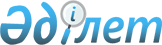 О внесении изменений в решение Уральского городского маслихата от 25 декабря 2007 года N 4-9 "О внесении изменений и дополнений в решение Уральского городского маслихата от 27 февраля 2007 года N 40-9 "Об установлении ставок платежей в городе Уральске"
					
			Утративший силу
			
			
		
					Решение Уральского городского маслихата Западно-Казахстанской области от 12 августа 2008 года N 10-4. Зарегистрировано Управлением юстиции города Уральска Западно-Казахстанской области 15 августа 2008 года N 7-1-110. Утратило силу - решением Уральского городского маслихата Западно-Казахстанской области от 23 декабря 2008 года N 13-15      Сноска. Утратило силу Решением Уральского городского маслихата Западно-Казахстанской области от 23.12.2008 N 13-15.      В соответствии с представлением Департамента юстиции Западно-Казахстанской области от 15 мая 2008 года N 4-8-2411 и руководствуясь статьей 43 Закона Республики Казахстан "О нормативных правовых актах", статьями 6, 7 Закона Республики Казахстан "О местном государственном управлении в Республике Казахстан" Уральский городской маслихат РЕШИЛ:



      1. Внести в решение Уральского городского маслихата "О внесении изменений и дополнений в решение Уральского городского маслихата от 27 февраля 2007 года N 40-9 "Об установлении ставок платежей в городе Уральске" от 25 декабря 2007 года N 4-9 (зарегистрировано в Реестре государственной регистрации нормативных правовых актов за номером N 7-1-82 от 22 января 2008 года, опубликованное в газете "Жайық үнi" от 31 января 2008 года N 5, в газете "Пульс города" от 7 февраля 2008 года N 6) следующие изменения:

      в пункте 2 слова "вводится в действие с 1 января 2008 года" заменить словами "вводится в действие со дня его первого официального опубликования".



      2. Настоящее решение вводится в действие со дня его первого официального опубликования.       Председатель 10-ой внеочередной сессии 

      Уральского городского маслихата       Секретарь Уральского городского маслихата
					© 2012. РГП на ПХВ «Институт законодательства и правовой информации Республики Казахстан» Министерства юстиции Республики Казахстан
				